9. A RODINNÁ VÝCHOVA (29. 3. – 12.4.)Projděte si následující pracovní list a písemně do sešitu vypracujte barevnou tabulku.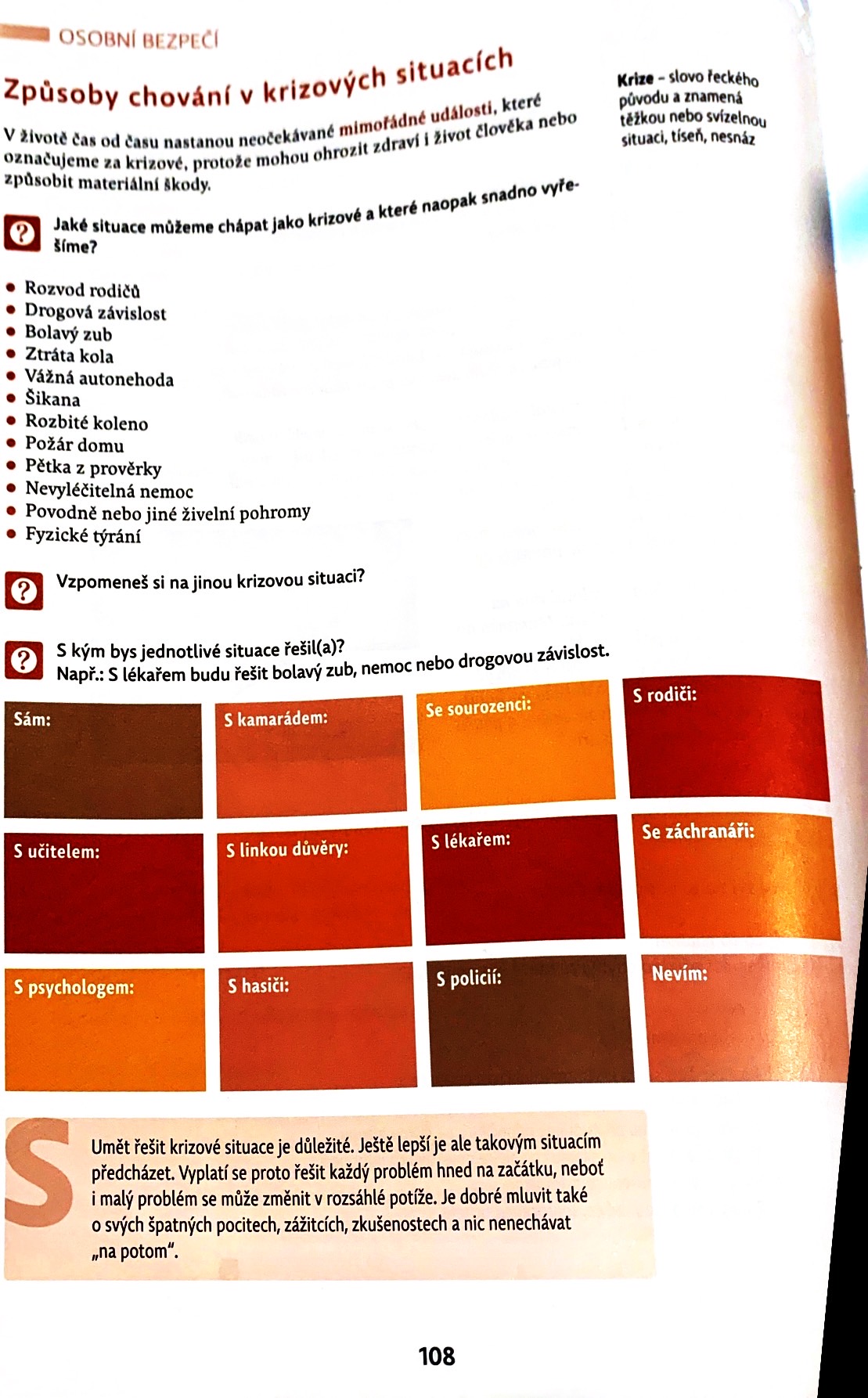 